§9921.  DefinitionsAs used in this chapter, unless the context otherwise indicates, the following terms have the following meanings.  [PL 2015, c. 267, Pt. GGG, §1 (NEW).]1.  Community partner.  "Community partner" means a provider of one or more of the following services to students, families or community members:A.  Primary medical or dental care;  [PL 2015, c. 267, Pt. GGG, §1 (NEW).]B.  Nurse home visitation services;  [PL 2015, c. 267, Pt. GGG, §1 (NEW).]C.  Mental health treatment and counseling services;  [PL 2015, c. 267, Pt. GGG, §1 (NEW).]D.  Developmentally appropriate physical education activities;  [PL 2015, c. 267, Pt. GGG, §1 (NEW).]E.  Academic enrichment activities;  [PL 2015, c. 267, Pt. GGG, §1 (NEW).]F.  Specialized instructional support services;  [PL 2015, c. 267, Pt. GGG, §1 (NEW).]G.  Teacher home visits;  [PL 2015, c. 267, Pt. GGG, §1 (NEW).]H.  Programs designed to improve student attendance at school, including programs that provide assistance to students who are truant or who have been suspended or expelled;  [PL 2015, c. 267, Pt. GGG, §1 (NEW).]I.  Mentoring and other youth development programs, including peer mentoring and conflict mediation;  [PL 2015, c. 267, Pt. GGG, §1 (NEW).]J.  Community service and service-learning opportunities;  [PL 2015, c. 267, Pt. GGG, §1 (NEW).]K.  Early childhood education;  [PL 2015, c. 267, Pt. GGG, §1 (NEW).]L.  Programs that promote parental involvement and family literacy;  [PL 2015, c. 267, Pt. GGG, §1 (NEW).]M.  Parenting education activities;  [PL 2015, c. 267, Pt. GGG, §1 (NEW).]N.  Parenting leadership development activities;  [PL 2015, c. 267, Pt. GGG, §1 (NEW).]O.  Child care services;  [PL 2015, c. 267, Pt. GGG, §1 (NEW).]P.  Youth and adult job training, internship opportunities and career counseling services;  [PL 2015, c. 267, Pt. GGG, §1 (NEW).]Q.  Nutrition education;  [PL 2015, c. 267, Pt. GGG, §1 (NEW).]R.  Adult education, including instruction in English as a second language;  [PL 2015, c. 267, Pt. GGG, §1 (NEW).]S.  Remedial education and enrichment activities, including expanded learning time;  [PL 2015, c. 267, Pt. GGG, §1 (NEW).]T.  Summer or after-school enrichment and learning experiences;  [PL 2015, c. 267, Pt. GGG, §1 (NEW).]U.  Legal services;  [PL 2015, c. 267, Pt. GGG, §1 (NEW).]V.  Juvenile crime prevention and rehabilitation programs;  [PL 2015, c. 267, Pt. GGG, §1 (NEW).]W.  Homelessness prevention services; or  [PL 2015, c. 267, Pt. GGG, §1 (NEW).]X.  Any appropriate services and programs authorized by a community school that are consistent with the services and programs specified in paragraphs A to W.  [PL 2015, c. 267, Pt. GGG, §1 (NEW).][PL 2015, c. 267, Pt. GGG, §1 (NEW).]2.  Community school.  "Community school" means a public elementary or secondary school that:A.  Participates in a community-based effort to coordinate and integrate educational, developmental, family, health and other comprehensive services through community-based organizations and public and private partnerships; and  [PL 2015, c. 267, Pt. GGG, §1 (NEW).]B.  Provides access to services under paragraph A to students, families and the community, such as access during the school year to services before school hours, after school hours and during the weekend, as well as access to such services during the summer.  [PL 2015, c. 267, Pt. GGG, §1 (NEW).][PL 2015, c. 267, Pt. GGG, §1 (NEW).]SECTION HISTORYPL 2015, c. 267, Pt. GGG, §1 (NEW). The State of Maine claims a copyright in its codified statutes. If you intend to republish this material, we require that you include the following disclaimer in your publication:All copyrights and other rights to statutory text are reserved by the State of Maine. The text included in this publication reflects changes made through the First Regular and First Special Session of the 131st Maine Legislature and is current through November 1, 2023
                    . The text is subject to change without notice. It is a version that has not been officially certified by the Secretary of State. Refer to the Maine Revised Statutes Annotated and supplements for certified text.
                The Office of the Revisor of Statutes also requests that you send us one copy of any statutory publication you may produce. Our goal is not to restrict publishing activity, but to keep track of who is publishing what, to identify any needless duplication and to preserve the State's copyright rights.PLEASE NOTE: The Revisor's Office cannot perform research for or provide legal advice or interpretation of Maine law to the public. If you need legal assistance, please contact a qualified attorney.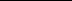 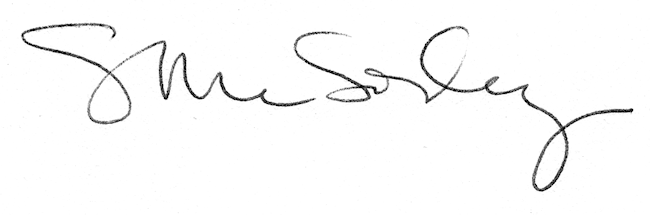 